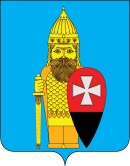 СОВЕТ ДЕПУТАТОВ ПОСЕЛЕНИЯ ВОРОНОВСКОЕ В ГОРОДЕ МОСКВЕ РЕШЕНИЕ27.12.2023 № 12/02Об утверждении Положения о системе оплаты труда технических служащих (диспетчеров)администрации поселения ВороновскоеВ соответствии с Трудовым кодексом Российской Федерации, Законом города Москвы от 06.11.2002 № 56 «Об организации местного самоуправления в городе Москве», Уставом поселения Вороновское, решением Совета депутатов поселения Вороновское от 22.11.2023 № 10/03 «Об утверждении структуры администрации поселения Вороновское»;Совет депутатов поселения Вороновское решил:1. Утвердить Положение о системе оплаты труда технических служащих (диспетчеров) администрации поселения Вороновское (приложение).2. Опубликовать настоящее решение в бюллетене «Московский муниципальный вестник» и на официальном сайте администрации поселения Вороновское.3. Настоящее решение вступает в силу с 01января 2024 года.4. Контроль за исполнением настоящего решения возложить на главу поселения Вороновское Царевского Е.П.Глава поселения Вороновское                                                                Е.П. ЦаревскийПриложениек решению Совета депутатовпоселения Вороновское в городе Москвеот 27.12.2023 № 12/02ПОЛОЖЕНИЕо системе оплаты труда технических служащих (диспетчеров) администрации поселения Вороновское1. ОБЩИЕ ПОЛОЖЕНИЯ1.1. Настоящее Положение разработано в соответствии с Трудовым кодексом Российской Федерации, в целях оплаты труд и поощрения технических служащих (диспетчеров) администрации поселения Вороновское.2. ОПЛАТА ТРУДА ТЕХСЛУЖАЩИХ2.1. Ежемесячная оплата труда технических служащих состоит из часовой тарифной ставки, компенсационных и дополнительных выплат.2.2. Оплата труда работников со сменным графиком осуществляется за счет бюджета поселения Вороновское исходя из фактически отработанных часов, при часовой тарифной ставке 69 (шестьдесят девять) рублей 87 копеек.3. КОМПЕНСАЦИОННЫЕ, СТИМУЛИРУЮЩИЕ И СОЦИАЛЬНЫЕ ВЫПЛАТЫ3.1. Компенсационные выплаты – это надбавка к часовой тарифной ставке за особые условия труда и режим работы. Техническим служащим устанавливаются следующие компенсационные выплаты:- за особые условия труда, сложность и напряженность в работе, связанной с расширением объема работ, не предусмотренных должностной инструкцией в размере до 95 % от часовой тарифной ставки;- надбавка за работу в ночное время в размере 35% от часовой тарифной ставки, за каждый час работы в ночное время.3.2. Выплаты стимулирующего характера: - премия в размере до 75% от часовой тарифной ставки. 3.3. Социальные выплаты – один раз в календарном году на основании личного заявления работника при предоставлении ему ежегодного основного оплачиваемого отпуска или его части выплачивается материальная помощь в размере двух базовых окладов муниципального служащего.В случае не использования работником права на ежегодный основной оплачиваемый отпуск либо отсутствия права на него, а также в случае длительной болезни или по другим уважительным причинам по заявлению работника материальная помощь может быть выплачена и в другое время в течение календарного года. В первый и в последний год работы размер материальной помощи определяется пропорционально времени, отработанному в текущем календарном году.3.4. Денежная выплата на лечение и отдых устанавливаются ежегодно главой администрации Вороновское, на основании распоряжения администрации. 3.5. Денежная выплата на лечение и отдых производится один раз в год в календарном году по заявлению работника, при предоставлении ему ежегодного оплачиваемого отпуска или его части.3.6. Работник, не отработавший полного календарного года, имеет право на денежную выплату пропорционально отработанному времени в этом году.3.7. Размеры средней стоимости путевки и средней стоимости проезда устанавливаются на следующий календарный год главой администрации поселения не позднее 1 ноября текущего календарного года.  4. ЕЖЕГОДНЫЙ ОТПУСК4.1. Ежегодный оплачиваемый отпуск составляет 28 календарных дней.4.2. По соглашению между работником и работодателем ежегодный оплачиваемый отпуск может быть разделен на части. При этом хотя бы одна из частей этого отпуска должна быть не менее 14 календарных дней.